Профилактические беседы с подростками ведут знатоки.В ДК Захарово состоялась намеченная встреча. Цель беседы сотрудников полиции с ребятами- это, в первую очередь, предупреждение и профилактика правонарушений между молодежи, информирование о вреде распития подростками алкогольных напитков, а также табакокурения. Сотрудники полиции призвали ребят быть ответственными за свои действия и помнить, что уголовная и административная ответственность наступает с 16 лет. В некоторых случаях, могут быть привлечены лица, достигшие  и 14-го возраста.

Особое внимание было уделено теме социальных, экономических и культурных прав несовершеннолетних. Школьники активно задавали вопросы сотрудникам правоохранительных органов и получали исчерпывающие ответы. Были затронуты такие понятия, как право на охрану здоровья, право ребенка на жилище и социальное обеспечение, право ребенка на труд и образование.Так же для ребят прочитали отдельную лекцию о безопасности на дорогах.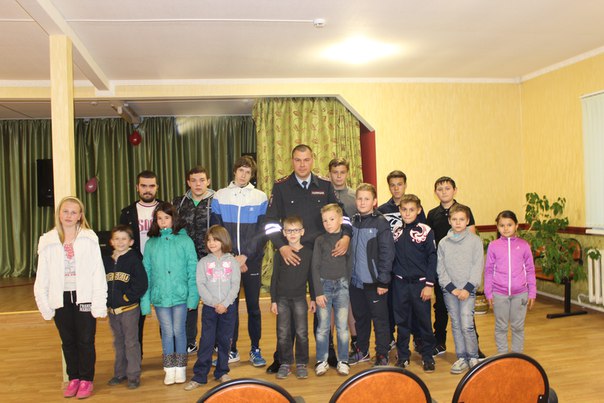 